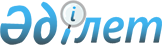 О внесении изменений в решение городского маслихата от 24 декабря 2010 года N 39/301 "Об утверждении Правил благоустройства, санитарного содержания, организации уборки и обеспечения чистоты на территории города Балхаш"
					
			Утративший силу
			
			
		
					Решение Балхашского городского маслихата Карагандинской области от 27 апреля 2011 года N 44/344. Зарегистрировано управлением юстиции города Балхаша Карагандинской области 3 июня 2011 года за N 8-4-234. Утратило силу - решением Балхашского городского маслихата Карагандинской области от 22 августа 2011 года N 49/378      Сноска. Утратило силу - решением Балхашского городского маслихата Карагандинской области от 22.08.2011 N 49/378.

      В соответствии с Законом Республики Казахстан от 23 января 2001 года "О местном государственном управлении и самоуправлении в Республике Казахстан" городской маслихат РЕШИЛ:



      1. Внести в решение городского маслихата от 24 декабря 2010 года N 39/301 "Об утверждении Правил благоустройства, санитарного содержания, организации уборки и обеспечения чистоты на территории города Балхаш" (зарегистрировано в Реестре государственной регистрации нормативных правовых актов за N 8-4-218, опубликовано в газетах "Балқаш өңірі" от 28 января 2011 года N 12-13 (11681), "Северное Прибалхашье" от 28 января 2011 года N 9-10 (720) следующие изменения:



      1) по всему тексту Правил благоустройства, санитарного содержания, организации уборки и обеспечения чистоты на территории города Балхаш (далее - Правила) аббревиатуру "ГУ" заменить словами "государственное учреждение";



      2) главу 2 Правил на русском языке изложить в следующей редакции:

      "2. Основные понятия и определения, используемые в настоящих Правилах

      3. Очистка территории - уборка территории, сбор, вывоз и утилизация (обезвреживание) бытовых отходов, мусора, снега, наледи.

      4. Закрепленная территория - участок земли, предназначенный для уборки и содержания в границах, определенных настоящими Правилами и актами акима города Балхаш:

      1) объектами закрепления на территории города являются:

      территория со стороны городских улиц от границ отведенных участков, ограниченная краем проезжей части - для улиц с усовершенствованным покрытием или до середины проезжей части для улиц с неусовершенствованным покрытием; участки внутриквартальных территорий;

      внутридворовые территории - земли, используемые для установки малых архитектурных форм, детских, бельевых, контейнерных площадок, парковок автотранспорта, декоративных сооружений, проездов к дому, заездов во двор (при наличии в одном дворе нескольких землепользователей границы закрепленных территорий определяются пропорционально границам используемых территорий, либо по согласованию сторон);

      территория, временно используемая для хранения и складирования и других целей по разрешению уполномоченных органов;

      отведенная и прилегающая территория;

      территория охранных зон надземных тепловых сетей.

      2) субъектами закрепления территорий являются как физические, так и юридические лица:

      кооперативы собственников квартир (далее - КСК);

      собственники зданий и сооружений;

      лица, земли которым переданы во временное или постоянное землепользование.

      5. Отведенная территория - участок земли, переданный землепользователю (предприятию, учреждению, частному лицу и другим) во владение или для использования в соответствии с решениями уполномоченных органов на правах, предусмотренных законодательством Республики Казахстан для размещения принадлежащих ему объектов.

      6. Здание - искусственное строение, состоящее из несущих и ограждающих конструкций, образующих обязательный наземный замкнутый объем, в зависимости от функционального назначения, используемое для проживания или пребывания людей, выполнения производственных процессов, а также размещения и хранения материальных ценностей. Здание может иметь подземную часть.

      7. Места общего пользования - зоны отдыха (парки, пляжи, скверы), площади, остановочные площадки транспорта и другое.

      8. Тротуар - элемент дороги, предназначенный для движения пешеходов, примыкающий к проезжей части или отделенный от нее газоном.

      9. Содержание дорог - комплекс работ, в результате которых поддерживается транспортно-эксплуатационное состояние дорог, дорожных сооружений, отвечающих требованиям правил пользования автомобильными дорогами.

      10. Землепользователь - юридическое или физическое лицо, использующее земельные участки в городской черте, независимо от цели и форм собственности (предприятия, организации, коммерческие структуры, предприниматели, владельцы домов частного сектора, кооперативы собственников квартир и другое).

      11. Несанкционированная свалка - самовольный (несанкционированный) сброс (размещение) или складирование твердых бытовых отходов (далее - ТБО), крупногабаритного мусора (далее - КГМ), отходов производства и строительства, другого мусора, снега, льда, образованного в процессе деятельности юридических или физических лиц.

      12. Категория улиц - классификация городских магистралей, улиц и проездов, в зависимости от интенсивности движения транспорта и особенностей, предъявляемых к их эксплуатации и содержанию.

      13. Контейнер - стандартная емкость для сбора ТБО.

      14. Твердые бытовые отходы (далее - ТБО) - мелкие бытовые отходы потребления.

      15. Внешнее благоустройство города - комплекс элементов и работ, направленных на создание благоприятной, здоровой и удобной жизнедеятельности человека на территории города.

      16. Сбор и вывоз ТБО, КГМ - комплекс мероприятий, связанных с выгрузкой ТБО из контейнеров в спецавтотранспорт, очисткой контейнеров, зачисткой контейнерных площадок и подъездов к ним от просыпавшегося мусора, и транспортировка их с мест сбора мусора к объекту утилизации.

      17. Сооружение - искусственно созданный объемный, плоскостной или линейный объект (наземный, надводный и (или) подземный, подводный), имеющий естественные или искусственные пространственные границы и предназначенный для выполнения производственных процессов, размещения и хранения материальных ценностей или временного пребывания (перемещения) людей, грузов, а также размещения (прокладки, проводки) оборудования или коммуникаций. Сооружение также может иметь художественно-эстетическое, декоративно-прикладное либо мемориальное назначение.

      18. Отходы производства и потребления (далее - отходы) - остатки сырья, материалов, полуфабрикатов, иных изделий или продуктов, которые образовались в процессе производства или потребления, а также товары (продукция), утратившие свои потребительские свойства.

      19. Проезжая часть, проезд - элемент дороги, обеспечивающий подъезд транспортных средств к жилым и общественным зданиям, учреждениям, предприятиям и прочим объектам городской застройки внутри районов, микрорайонов, кварталов.

      20. Уполномоченный орган - орган, полномочия которого в области коммунального хозяйства определяются акиматом города Балхаш (государственное учреждение "Отдел жилищно-коммунального хозяйства, пассажирского транспорта и автомобильных дорог города Балхаш").

      21. Малые архитектурные формы - сравнительно небольшие по объему объекты как декоративного характера, так и практического использования:

      декоративные сооружения - скульптуры, фонтаны и декоративные водоемы, стелы, барельефы, вазы для цветов, флагштоки и другое;

      сооружения практического использования - беседки, павильоны, киоски, торговые тележки, телефонные и торговые автоматы, аттракционы, скамьи, ограды, урны, таблички улиц, домов, рекламы, почтовые ящики и другое.

      22. Прилегающая территория - территория (в границах 5 метров по периметру), непосредственно примыкающая к границам здания, сооружения, ограждения, строительной площадки, к объектам торговли, рекламы и иным объектам, находящимся в собственности, владении, аренде.

      23. Крупногабаритный мусор - отходы потребления и хозяйственной деятельности (бытовая техника, мебель и другое), утратившие свои потребительские свойства.";



      3) в пункте 11 Правил на государственном языке аббревиатуры "ҚТҚ (ІКҚ)" заменить словами "қатты тұрмыстық қалдықтар (бұдан әрі - ҚТҚ), ірі көлемді қоқыстар (бұдан әрі - ІКҚ)";



      4) в пункте 103 Правил слова "Управлением дорожной полиции УВД города Балхаш" заменить словами "государственным учреждением "Департамент внутренних дел Карагандинской области отдел внутренних дел города Балхаш".



      2. Контроль за исполнением настоящего решения возложить на постоянную комиссию городского маслихата по промышленности, строительству, транспорту, коммунальному хозяйству и экологии (Ж. Омаров).



      3. Настоящее решение вводится в действие по истечении десяти календарных дней после дня его первого официального опубликования.      Председатель сессии,

      секретарь городского маслихата             И. Сторожко      "СОГЛАСОВАНО"      Аким города                                Тейлянов К.Г.

      27 апреля 2011 года      Начальник

      государственного

      учреждения "Отдел 

      строительства, архитектуры

      и градостроительства

      города Балхаш"                             Мусин С.К.

      27 апреля 2011 года       Исполняющий обязанности

      начальника государственного

      учреждения "Отдел жилищно-

      коммунального хозяйства,

      пассажирского транспорта и

      автомобильных дорог

      города Балхаш"                             Баитов Ж.К.

      27 апреля 2011 года
					© 2012. РГП на ПХВ «Институт законодательства и правовой информации Республики Казахстан» Министерства юстиции Республики Казахстан
				